: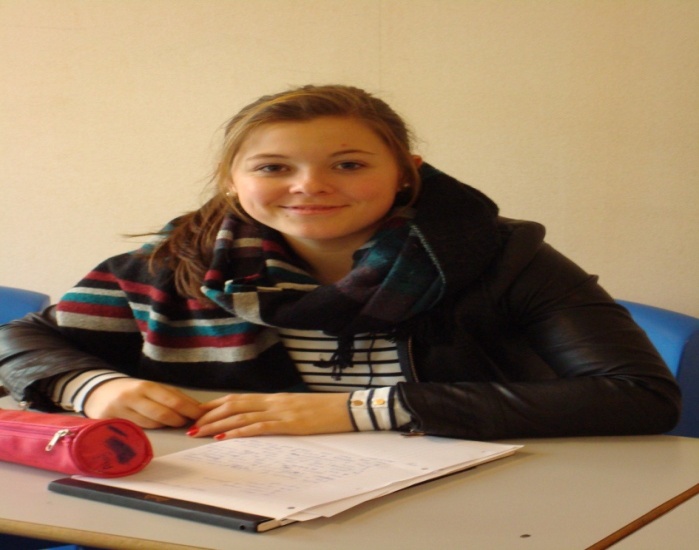 	Anais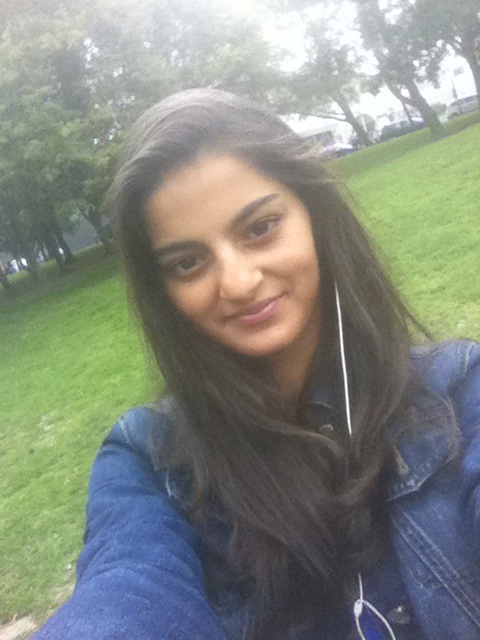 Gamze    Gamze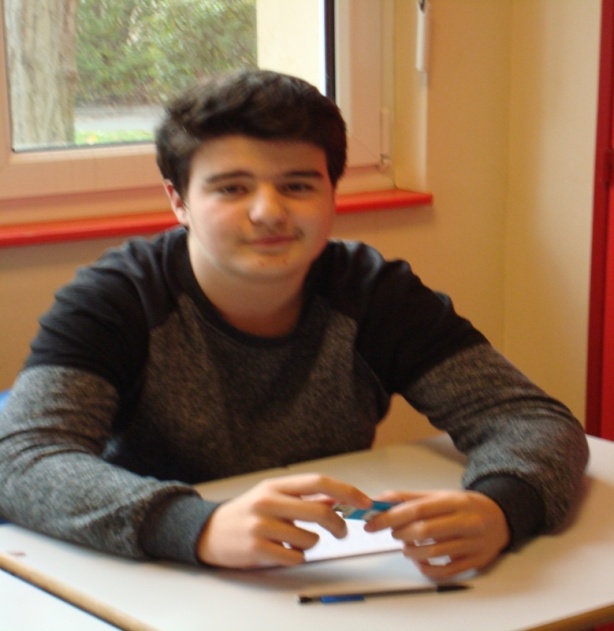 	Théo A.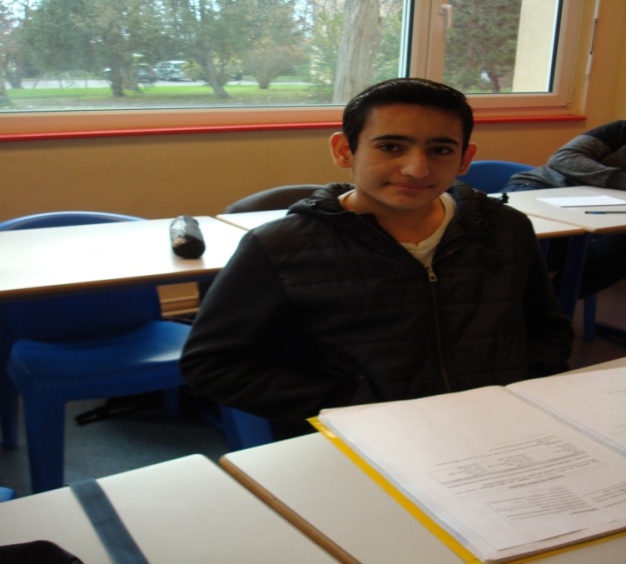                               Lucas C  Bachir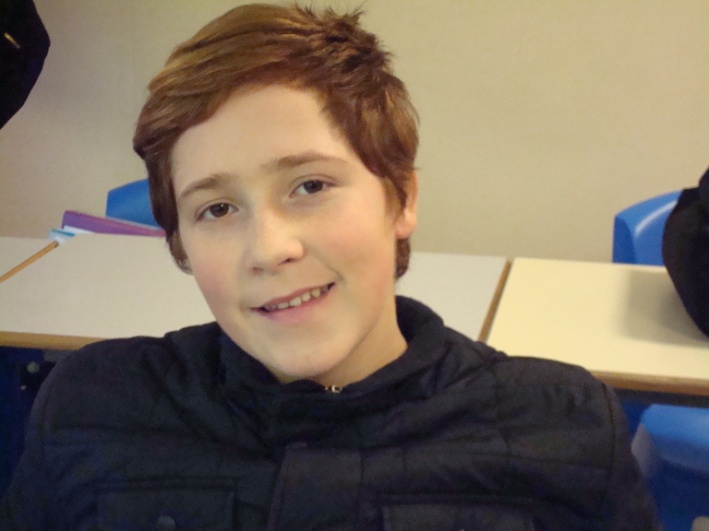  Romain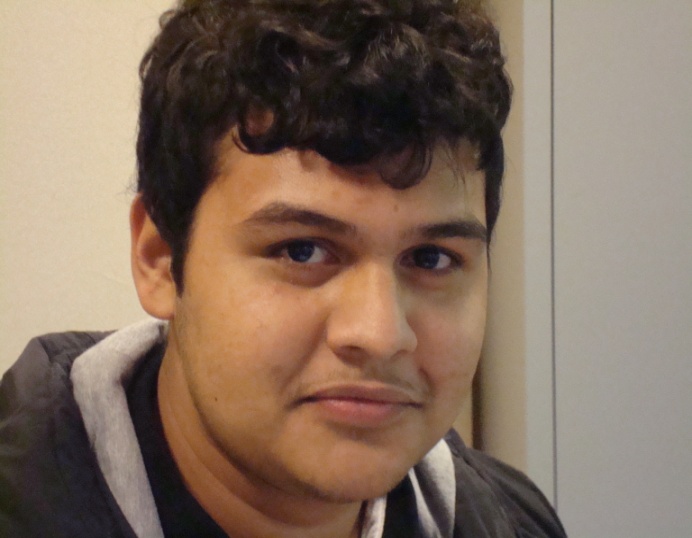                                        Mickael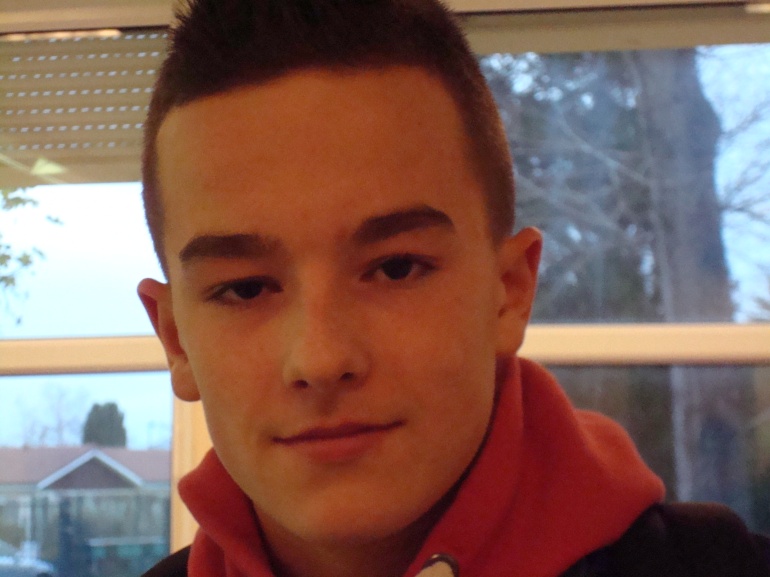                                  Thomas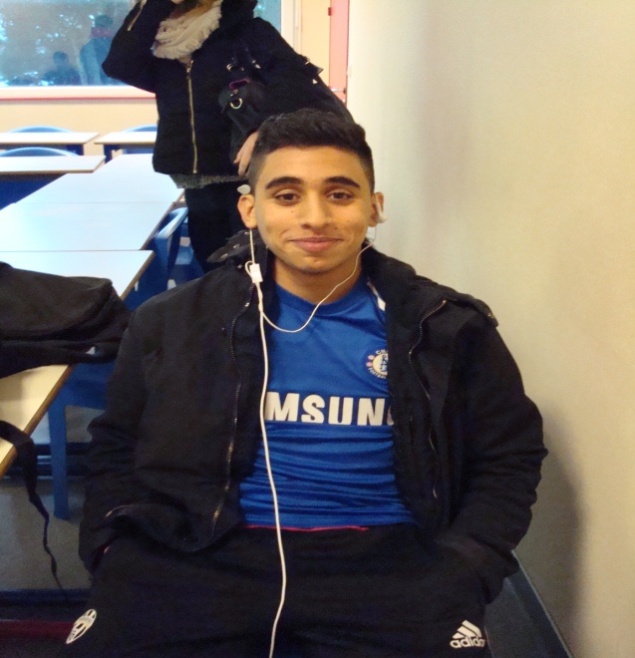                              Alyes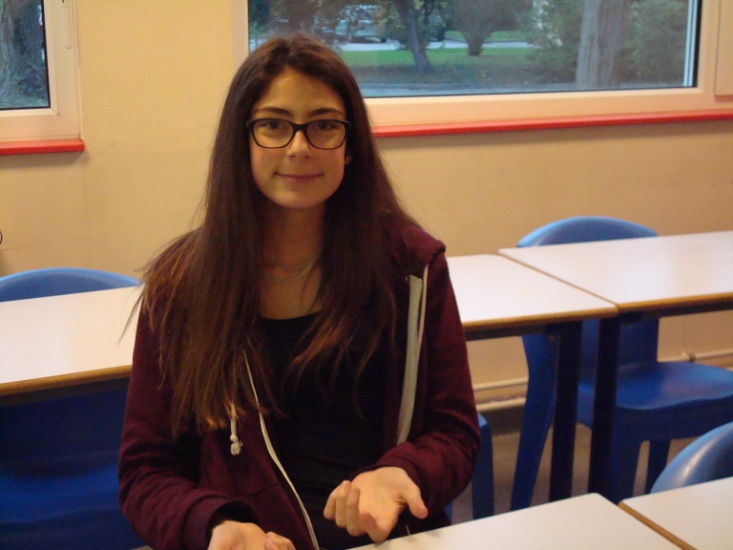                                         Chloe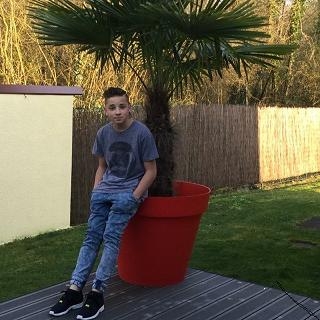   	Lucas P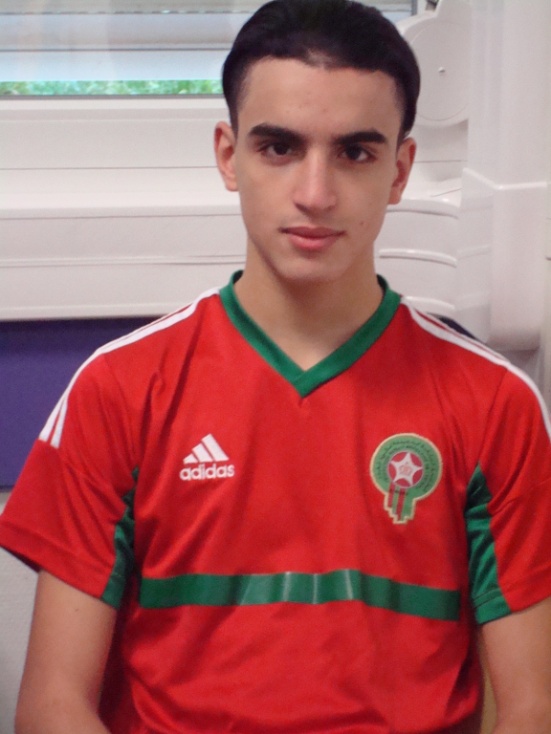                           Amine 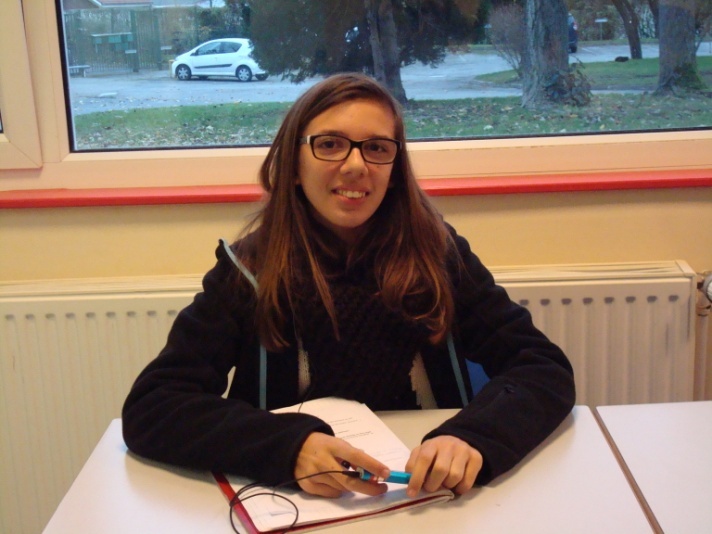 Gaelle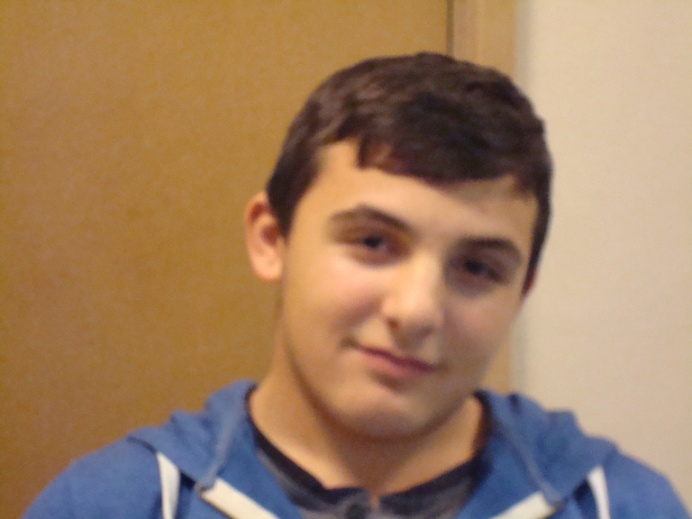 Pierre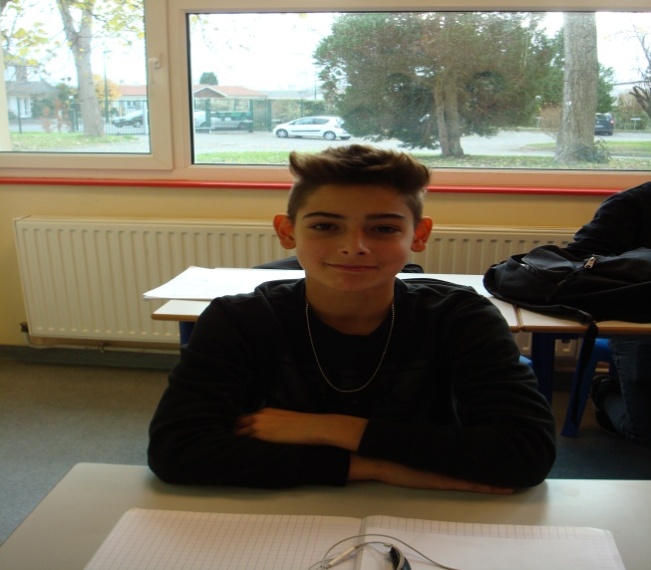 Paul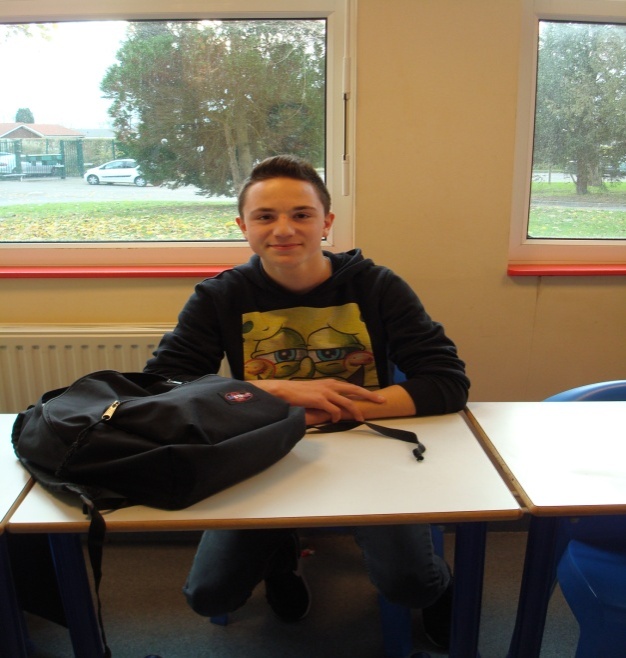 Lucas C.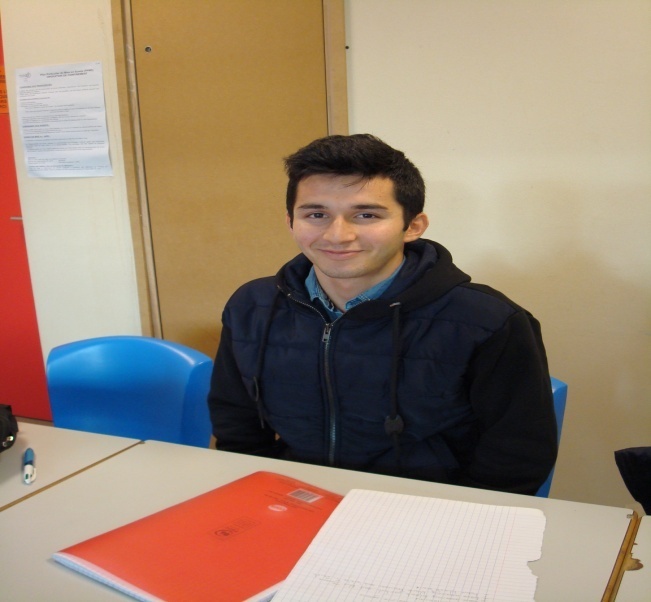 Bachir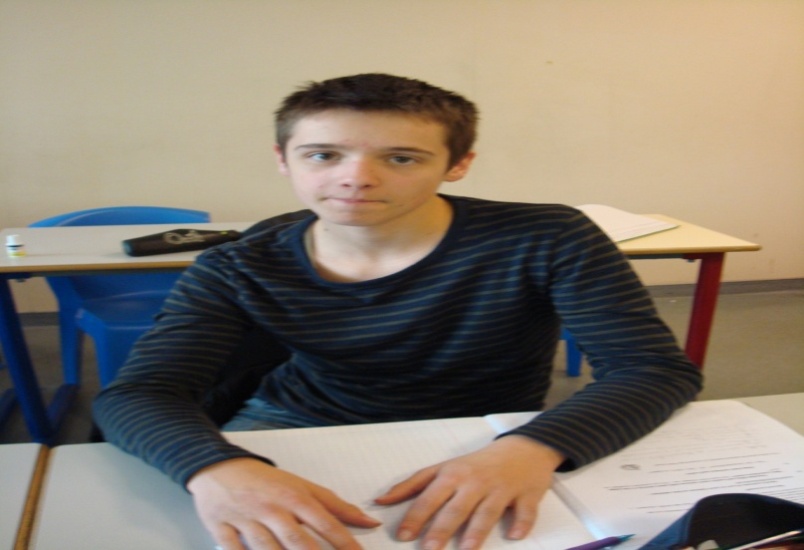 Alban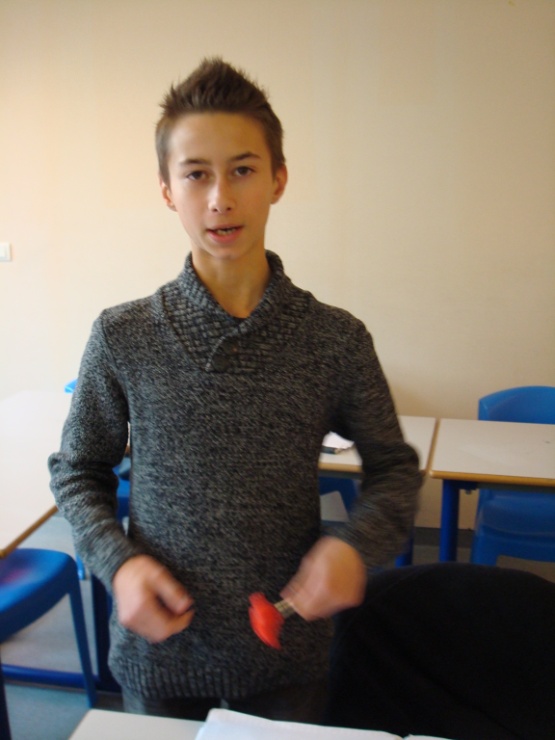 Lucas J.